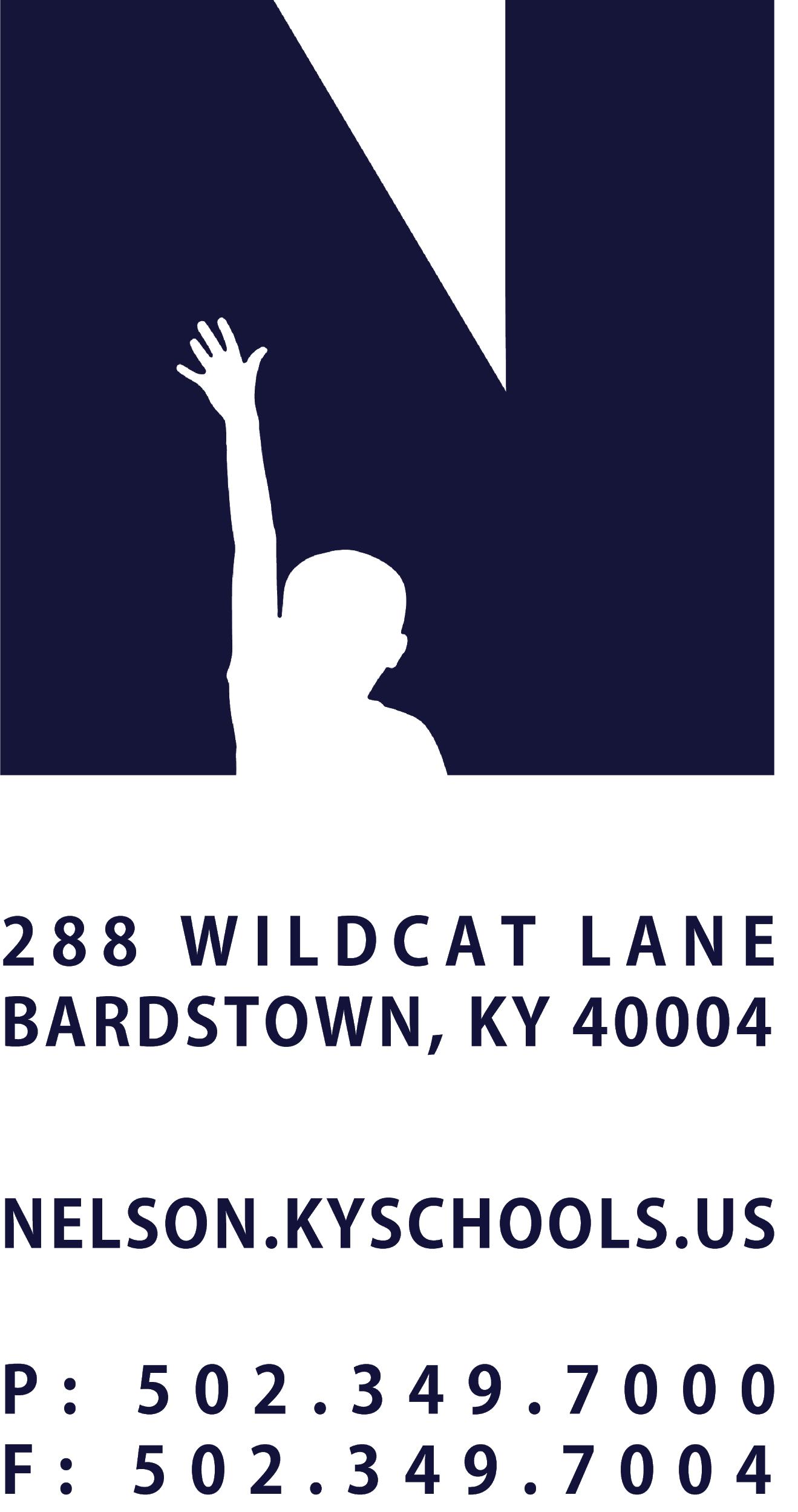 JOB TITLEPRESCHOOL CLASSROOM TEACHERREPORTS TOPRESCHOOL PRINCIPALSALARY SCHEDULE/GRADECERTIFIEDCONTRACTED DAYS AND/OR HOURS186 DAYSEXEMPT STATUSEXEMPTJOB CLASS CODE2010POSITION CLASSIFICATIONCERTIFIEDDATE APPROVEDQUALIFICATIONSHolds valid Kentucky IECE certification. POSITION SUMMARYTo facilitate the student’s fulfillment of their potential development in the areas of social/emotional and cognitive/intellectual, motor, language, and self-help.PERFORMANCE RESPONSIBILITIESPlan and manage the classroom schedule to ensure a balance of active and quiet experiences.Write lesson plans to include themes, materials and overall skills or goals.Prepare the classroom for each day’s instruction.Facilitate large and small group activities.Develop and manage instructional games and activities in centers.Display student work.Organize and contact community people in an effort to broaden experiences through field trips and guest speakers.Conduct a minimum of two home visits for state funded students.Assist with program evaluation and needs assessments.Participate in professional development activities appropriate to the areas of responsibility.Demonstrate a commitment to professional growth.Demonstrate effective interpersonal and communication skills.Organize and participate in scheduled family nights. Maintain standards of student behavior and ensure safety of students and staff.Perform other duties consistent with the position assigned as may be requested by the Principal or Director of Special Education.Adhere to Professional Codes of Ethics adopted by the Kentucky Education Professional Standards Board.KNOWLEDGE AND ABILITIESDemonstrates regular attendance and punctuality.Adheres to the appropriate code of ethics.PHYSICAL DEMANDSWork is performed while standing, sitting and/or walking.  Communicate effectively using speech, vision and hearing. Use of hands for simple grasping and fine manipulations.  Bending, squatting, crawling, climbing, reaching.  Requires the ability to lift, carry, push or pull light weights.Lifting up to 50 pounds.Sitting in floor and/or small student chairs.